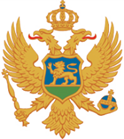 CRNA GORAMINISTARSTVO ODBRANEBroj: 80601-Podgorica, _____________S E K T O R S K A   A N A L I Z Aza utvrđivanje predloga prioritetnih oblasti od javnog interesa i potrebnih sredstava  za finansiranje projekata i programa nevladinih organizacija iz državnog budžeta u 2019. godini Sektorska analiza se sačinjava na osnovu strateških i planskih dokumenata odnosno propisa u odgovarajućoj oblasti od javnog interesa uz konsultacije sa zainteresovanim nevladinim organizacijama, i predstavlja osnov za utvrđivanje prioritetnih oblasti i potrebnih sredstava za finansiranje projekata i programa nevladinih organizacija iz državnog budžeta u narednoj godini, u skladu sa Zakonom o nevladinim organizacijama. Sektorska analiza se priprema u tekućoj za narednu kalendarsku godinu radi blagovremenog planiranja visine sredstava koja će biti opredijeljena na pozicijama ministarstava nadležnih za oblasti koje Vlada utvrdi kao prioritetne za finansiranje projekata i programa nevladinih organizacija. Analiza će poslužiti i za pripremu javnih konkursa za raspodjelu sredstava za finansiranje projekata i programa nevladinih organizacija u oblasti koja će biti utvrđena kao prioritetna.OBLASTI OD JAVNOG INTERESA U KOJIMA SE PLANIRA FINANSIJSKA PODRŠKA ZA PROJEKTE I PROGRAME NVONavesti u kojim oblastima od javnog interesa (iz člana 32 Zakona o NVO) iz nadležnosti ministarstva planirate finansijsku podršku iz budžeta za projekte i programe NVO:PRIORITETNI PROBLEMI I POTREBE KOJE TREBA RIJEŠITI U 2019. GODINI FINANSIRANJEM PROJEKATA I PROGRAMA NVONavesti prioritetne probleme u oblasti(ma) iz nadležnosti ministarstva koji se planiraju rješavati finansiranjem projekata i programa nevladinih organizacija. Opis problema obrazložiti koristeći konkretne mjerljive pokazatelje trenutnog stanja i željenog stanja odnosno rješenja, navodeći izvor u kojem su takvi podaci dostupni. Pokazatelji mogu biti informacije iz uporednih analiza, izvještaja, rezultata istraživanja, studija, i drugi dostupni statistički podaci.Navesti ključne strateško-planske dokumente odnosno propise koji prepoznaju važnost problema identifikovanih pod tačkom 2.1., kao i specifične mjere/djelove tih dokumenata koji su u vezi sa identifikovanim problemima.Obrazložiiti na koji način nevladine organizacije mogu doprinijeti rješavanju problema identifikovanih pod tačkom 2.1., kako se planira praćenje i vrednovanje njihovog doprinosa rješavanju pomenutih problema. Navesti konkretne mjerljive pokazatelje/indikatore (informacije iz uporednih analiza, izvještaja, rezultata istraživanja, studija, i drugi dostupni statistički podaci), kojima se planira mjerenje doprinosa nevladinih organizacija rješavanju identifikovanih problema i izvor u kojem su takvi podaci dostupni.OSTVARIVANJE STRATEŠKIH CILJEVANavesti ključne strateške ciljeve iz sektorske nadležnosti čijem će ostvarenju u 2019. godini doprinijeti projekti i programi nevladinih organizacija koji se planiraju finansirati.JAVNI KONKURSI ZA FINANSIRANJE PROJEKATA I PROGRAMA NVO - DOPRINOS OSTVARENJU STRATEŠKIH CILJEVA IZ SEKTORSKE NADLEŽNOSTI MINISTARSTVANavesti javne konkurse koji se predlažu za objavljivanje u 2019. godini u cilju doprinosa ostvarenju strateških ciljeva iz sektorske nadležnosti (iz tačke 3.1.), uz prijedlog potrebnih iznosa, kao i naziv odnosno klasifikacijsku oznaku budžetkog programa/aktivnosti na kojoj će se planirati sredstva za finansiranje programa/projekata NVO (navesti i naziv nove aktivnost/programa u budžetu, ako još ne postoji). Ukoliko postoji mogućnost preklapanja s javnim konkursima iz nacionalnih, sredstava EU ili drugih vanjskih fondova iz nadležnosti neke druge institucije, navesti s kojim organom je potrebno koordinirati oblasti finansiranja. Navesti ko su predviđeni glavni korisnici projekata i programa koji će se finansirati putem javnog konkursa. Ukratko opisati korisnike navodeći glavna obilježja svake grupe korisnika, njihov broj i njihove potrebe na koje projekti i programi treba da odgovore u 2019. godini.Navesti očekivani ukupni broj ugovorenih projekata, odnosno ugovora koji se planira zaključiti s nevladinim organizacijama na osnovu javnog konkursa.Navesti najviši i najniži iznosi finansijske podrške koju će biti moguće ostvariti na osnovu pojedinačnog javnog konkursa navedenog u tački 4.1.KONSULTACIJE SA ZAINTERESOVANIM NEVLADINIM ORGANIZAICJAMANavesti na koji način je u skladu sa Uredbom obavljen proces konsultovanja NVO u procesu pripreme sektorske analize.KAPACITETI ZA SPROVOĐENJE JAVNOG KONKURSANavesti broj službenika/ica i spoljnih saradnika koji će biti zaduženi za sprovođenje javnog konkursa i praćenje realizacije finansiranih projekata i programa nevladinih organizacija (uključujući najmanje jednu terensku posjetu tokom 2019. godine, prilikom koje će se provjeravati izvršavanje ugovornih obaveza, namjensko trošenje sredstava, te postizanje rezultata planiranih javnim konkursom). * Navesti izdvajaju li se posebna sredstva za njihov rad na ovim poslovima i o kojim iznosima se radi.Ovjera ministra odbrane: socijalna i zdravstvena zaštita razvoj  civilnog  društva i volonterizma zaštita životne sredine smanjenje siromaštva evroatlantske i evropske integracije Crne Gore poljoprivreda i ruralni razvoj zaštita lica  sa invaliditetom institucionalno i vaninstitucionalno obrazovanje održivi razvoj društvena briga o djeci i mladima nauka zaštita potrošača pomoć starijim licima umjetnost rodna ravnopravnost zaštita i promovisanje ljudskih i manjinskih  prava kultura borba protiv korupcije  i  organizovanog  kriminala vladavina  prava tehnička kultura borba  protiv  bolesti  zavisnosti druge  oblasti  od  javnog  interesa  utvrđene posebnim zakonom (navesti koje):  __odbrane – Zakon o odbrani__ druge  oblasti  od  javnog  interesa  utvrđene posebnim zakonom (navesti koje):  __odbrane – Zakon o odbrani__ druge  oblasti  od  javnog  interesa  utvrđene posebnim zakonom (navesti koje):  __odbrane – Zakon o odbrani__Opis problema:Opis problema:Nakon ukidanja obaveznog služenja vojnog roka 2006. godine, kontakt Vojske Crne Gore i mladih je oslabljen. Ministarstvo odbrane prepoznaje potrebu približavanja Vojske Crne Gore i vojnog poziva mladima, u cilju povećanja informisanosti o njenoj ulozi i značaju, ali i stepena zainteresovanosti mladih za vojni poziv i obrazovanje na inostranim vojnim akademijama.  Strategijskim pregledom odbrane identifikovano je da proces upravljanja ljudskim resursima treba razvijati i u pravcu pridobijanja kadra čime bi se obezbijedila povoljnija starosna struktura pripadnika Vojske, usklađena sa njenim misijama i zadacima. Naslijeđena politika upravljanja ljudskim resursima dovela je do neizbalansirane strukture u pogledu dostupnih kadrova. Postoji potreba za stalnim prijemom oficira na početne dužnosti. Pribavljanje kadrova podrazumijeva privlačenje i obezbjeđivanje utvrđenog profila i broja potrebnih kadrova. Na angažovanje potrebnih struktura kadra, u smislu kompetencija i kvaliteta, utiču: demografski, ekonomski i sociološki aspekti, koji se u savremenom okruženju mijenjaju ubrzanom dinamikom. Privatni sektor, svojim potencijalom za konkurentnije zarade, postaje sve privlačniji činilac na crnogoskom tržištu rada, što je izazov za Ministarstvo i njegovu konkurentnost u pribavljanju najkompetentnijih kadrova, sa specifičnim znanjima i vještinama. Pribavljanje kadra je određeno kao posebna programska oblast, u okviru Dugoročnog plana razvoja odbrane. U procesu pribavljanja kadra posebna pažnja će se posvetiti jačanju imidža Ministarstva i Vojske, odnosno promociji vojnog poziva posebno među mlađom populacijom.Privlačenje najboljih kandidata ostvarivaće se kroz kvalitetno informisanje i promovisanje Ministarstva, odnosno Vojske, kao primamljivog poslodavca, čime će se uticati na pospješivanje pozitivne percepcije i boljeg razumijevanja vojnog poziva i svih njegovih prednosti. Afirmacija Vojske, kao organizacije u kojoj zaposleni mogu graditi uspješnu karijeru kroz stalno investiranje u njihovo stručno usavršavanje, razvoj i napredovanje kako bi maksimalno ostvarili svoj profesionalni potencijal, jedan je od ključnih elemenata za privlačenje i zadržavanje kvalitetnih kadrova.U istraživanju koje je sproveo Centar za demokratiju i ljudska prava (CEDEM), realizovano od 20. do 28. marta 2018. godine, a na uzorku od 1004 ispitanika, konstatovano je da u Vojsku Crne Gore povjerenje ima 51,4% građana, čime je u odnosu na 2017. godinu kada je rađeno istraživanje, porastao stepen povjerenja, kada je ono bilo 43,6%. Ministarstvo odbrane, kako bi prevazišlo izazove, posebno u dijelu približavanja Vojske Crne Gore i vojnog poziva mladima, kao i ispunjavanja strateških ciljeva, 2016. godine je započelo projekat Ljetnji vojni kamp za mlade i uspostavilo je saradnju sa nevladinim sektorom. Ministarstvo odbrane prepoznaje NVO kao partnera u promociji Vojske Crne Gore i afirmaciji Ministarstva odbrane kao poželjnog poslodavca. U prethodnom periodu, Ministarstvo je, u saradnji sa Ministarstvom odbrane Ujedinjenog Kraljevstva Velike Britanije i Sjeverne Irske koje je bilo finansijer najboljeg projektnog rješenja, raspisalo Javni poziv nevladinim organizacijama za dostavljanje prijedloga projekata na temu ''Vojska Crne Gore i mladi – udružimo potencijale''. Kao najbolje projektno rješenje izabran  je projekat ''Centra za multimedijalnu produkciju'' (CEZAM), za izradu dokumentarno-edukativnog filma. Pored toga, Ministarstvo je nastavilo sa realizacijom dana otvorenih vrata i drugim promotivnim aktivnostima. Na kraju Ljetnjeg vojnog kampa 2017. godine, na osnovu rezultata anketa koje su rađene tokom trajanja Kampa, došlo se do zaključka da je opšti cilj projekta koji se odnosi na poboljšanje politika privlačenja mlađeg kadra za obrazovanje na inostranim vojnim akademijama ispunjen. Takođe, zaključeno je da Ministarstvo treba da nastavi sa promocijom Vojske Crne Gore i vojnog poziva. Za specifičan sistem kao što je odbrana veoma je važno uključiti lica koja imaju prethodni interes za aktivnosti Ministarstva i Vojske, kako bi na taj način vršili promociju vojnog poziva i Vojske među vršnjacima (pasivni marketing), sprovodili zajedničke aktivnosti sa Ministarstvom ili pristupili Vojsci (prethodni interes za vojni poziv, koji bi se održavao vremenom, uticao bi i na njihov ostanak u službi i motivaciju za veći doprinos organizaciji) i najvažnije je uključiti mlade kao glavne stejkholdere, jer ih aktivnosti Ministarstva u ovoj oblasti najviše tangiraju, u kreiranju zajedničkih projektnih rješenja, što bi u krajnjem uticalo na ostvarivanje svih projektnih ciljeva.  Nakon ukidanja obaveznog služenja vojnog roka 2006. godine, kontakt Vojske Crne Gore i mladih je oslabljen. Ministarstvo odbrane prepoznaje potrebu približavanja Vojske Crne Gore i vojnog poziva mladima, u cilju povećanja informisanosti o njenoj ulozi i značaju, ali i stepena zainteresovanosti mladih za vojni poziv i obrazovanje na inostranim vojnim akademijama.  Strategijskim pregledom odbrane identifikovano je da proces upravljanja ljudskim resursima treba razvijati i u pravcu pridobijanja kadra čime bi se obezbijedila povoljnija starosna struktura pripadnika Vojske, usklađena sa njenim misijama i zadacima. Naslijeđena politika upravljanja ljudskim resursima dovela je do neizbalansirane strukture u pogledu dostupnih kadrova. Postoji potreba za stalnim prijemom oficira na početne dužnosti. Pribavljanje kadrova podrazumijeva privlačenje i obezbjeđivanje utvrđenog profila i broja potrebnih kadrova. Na angažovanje potrebnih struktura kadra, u smislu kompetencija i kvaliteta, utiču: demografski, ekonomski i sociološki aspekti, koji se u savremenom okruženju mijenjaju ubrzanom dinamikom. Privatni sektor, svojim potencijalom za konkurentnije zarade, postaje sve privlačniji činilac na crnogoskom tržištu rada, što je izazov za Ministarstvo i njegovu konkurentnost u pribavljanju najkompetentnijih kadrova, sa specifičnim znanjima i vještinama. Pribavljanje kadra je određeno kao posebna programska oblast, u okviru Dugoročnog plana razvoja odbrane. U procesu pribavljanja kadra posebna pažnja će se posvetiti jačanju imidža Ministarstva i Vojske, odnosno promociji vojnog poziva posebno među mlađom populacijom.Privlačenje najboljih kandidata ostvarivaće se kroz kvalitetno informisanje i promovisanje Ministarstva, odnosno Vojske, kao primamljivog poslodavca, čime će se uticati na pospješivanje pozitivne percepcije i boljeg razumijevanja vojnog poziva i svih njegovih prednosti. Afirmacija Vojske, kao organizacije u kojoj zaposleni mogu graditi uspješnu karijeru kroz stalno investiranje u njihovo stručno usavršavanje, razvoj i napredovanje kako bi maksimalno ostvarili svoj profesionalni potencijal, jedan je od ključnih elemenata za privlačenje i zadržavanje kvalitetnih kadrova.U istraživanju koje je sproveo Centar za demokratiju i ljudska prava (CEDEM), realizovano od 20. do 28. marta 2018. godine, a na uzorku od 1004 ispitanika, konstatovano je da u Vojsku Crne Gore povjerenje ima 51,4% građana, čime je u odnosu na 2017. godinu kada je rađeno istraživanje, porastao stepen povjerenja, kada je ono bilo 43,6%. Ministarstvo odbrane, kako bi prevazišlo izazove, posebno u dijelu približavanja Vojske Crne Gore i vojnog poziva mladima, kao i ispunjavanja strateških ciljeva, 2016. godine je započelo projekat Ljetnji vojni kamp za mlade i uspostavilo je saradnju sa nevladinim sektorom. Ministarstvo odbrane prepoznaje NVO kao partnera u promociji Vojske Crne Gore i afirmaciji Ministarstva odbrane kao poželjnog poslodavca. U prethodnom periodu, Ministarstvo je, u saradnji sa Ministarstvom odbrane Ujedinjenog Kraljevstva Velike Britanije i Sjeverne Irske koje je bilo finansijer najboljeg projektnog rješenja, raspisalo Javni poziv nevladinim organizacijama za dostavljanje prijedloga projekata na temu ''Vojska Crne Gore i mladi – udružimo potencijale''. Kao najbolje projektno rješenje izabran  je projekat ''Centra za multimedijalnu produkciju'' (CEZAM), za izradu dokumentarno-edukativnog filma. Pored toga, Ministarstvo je nastavilo sa realizacijom dana otvorenih vrata i drugim promotivnim aktivnostima. Na kraju Ljetnjeg vojnog kampa 2017. godine, na osnovu rezultata anketa koje su rađene tokom trajanja Kampa, došlo se do zaključka da je opšti cilj projekta koji se odnosi na poboljšanje politika privlačenja mlađeg kadra za obrazovanje na inostranim vojnim akademijama ispunjen. Takođe, zaključeno je da Ministarstvo treba da nastavi sa promocijom Vojske Crne Gore i vojnog poziva. Za specifičan sistem kao što je odbrana veoma je važno uključiti lica koja imaju prethodni interes za aktivnosti Ministarstva i Vojske, kako bi na taj način vršili promociju vojnog poziva i Vojske među vršnjacima (pasivni marketing), sprovodili zajedničke aktivnosti sa Ministarstvom ili pristupili Vojsci (prethodni interes za vojni poziv, koji bi se održavao vremenom, uticao bi i na njihov ostanak u službi i motivaciju za veći doprinos organizaciji) i najvažnije je uključiti mlade kao glavne stejkholdere, jer ih aktivnosti Ministarstva u ovoj oblasti najviše tangiraju, u kreiranju zajedničkih projektnih rješenja, što bi u krajnjem uticalo na ostvarivanje svih projektnih ciljeva.  Podaci (analize, studije, statistički izvještaji, itd.) koji dodatno pojašnjavaju navedeni problemIzvor(i) podatakaAnaliza problema, uzroka i posledica, u okviru predloga projekta: Ljetnji vojni kamp za mlade 2018. Analiza upitnika Ljetnjeg vojnog kampa za mlade 2017.Pregled kadra po starosnoj strukturi Vojske Crne GorePolitičko javno mnjenje Crne GoreMinistarstvo odbraneNevladine organizacijeMinistarstvo odbraneMinistarstvo odbraneCentar za demokratiju i ljudska prava (CEDEM), mart 2018, https://www.cedem.me/images/CEDEM_Mart_2018_-_final.compressed.pdfNaziv strateškog/planskog dokumenta/propisaNaziv poglavlja/ mjere/ aktivnostiStrategijski pregled odbrane (usvojen 2013. godine),http://www.odbrana.gov.me/biblioteka/strategije Dugoročni plan razvoja odbrane 2016-2025 (usvojen 2015. godine), http://www.odbrana.gov.me/biblioteka/strategije Strategija upravljanja ljudskim resursima u Ministarstvu odbrane i Vojsci Crne Gore (jul 2016. godine),http://www.odbrana.gov.me/biblioteka/strategije Akcioni plan za implementaciju Strategije upravljanja ljudskim resursima u Ministarstvu odbrane i Vojsci Crne Gore u 2018. godini      (januar 2018. godine).7.3. Ljudski resursi7.3.1. Poboljšanje upravljanja ljudskim resursima3.1. Ljudski resursi3.1.1 Stanje u oblasti ljudskih resursa3.1.3. Programske oblasti upravljanja ljudskim resursimaPribavljanje kadraI dio: Misija, CiljeviII dio: SWOTIII dio: 3. Politika pribavljanja i zapošljavanja najkompetentnijih kadrovaPolitika pribavljanja i zapošljavanja najkompetentnijih kandidataCilj:uspostavljeni mehanizmi za privlačenje najkvalitetnijih kadrova3.1. Izrada Plana promotivnih aktivnosti na privlačenju kadrova za potrebe VCG u 2018. godini (Indikator uspjeha: Razvijene nove metode privlačenja kandidata)3.2: Izrada i implementacija projekata za privlačenje kadrova za potrebe VCG (Indikator uspjeha: Proširena baza kvalitetnih kandidata za obrazovanje na vojnim akademijama i vojni poziv)3.3. Sprovođenje projekta Vojska Crne Gore i mladi-udružimo potencijale3.4. Objavljivanje javnih konkursa za finansiranje projekata i programa NVO: uspostavljanje Savjetodavne kancelarije i formiranje savjetodavnog tima; Izrada sajta za promovisanje vojnog poziva; Nevladin sektor kao partner u promociji vojnog pozivaOpis načina doprinosa nevladinih organizacija u rješavanju problema Konkretni mjerljivi pokazatelji doprinosa nevladinih organizacijaIzvor(i) podatakaKroz saradnju sa NVO koje se bave projektima namijenjenim djeci u osnovnim i srednjim školama, kao i univerzitetskoj populaciji, povećava se informisanost o Vojsci, njenoj ulozi i značaju u sistemu odbrane- Kroz zajediničke aktivnosti, Vojska Crne Gore postaje otvoreniji sistem - Povećava se broj zainteresovanih za vojni poziv i obrazovanje na vojnim akademijama-Povećanjem broja zainteresovanih omogućava se selekcija najboljih i najkvalitetnijih kandidata-	Povećana informisanost djece u osnovnim i srednjim školama, i univerzitetske populacije o Vojsci-	Povećana informisanost o projektima Ministarstva namijenjenim mlađoj populaciji-	Proširena baza kvalitetnih  broj kandidata za obrazovanje na vojnim akademijama i stipendiranje na obrazovnim institucijama u zemlji za potrebe VCG -	Povećan broj učesnika u projektima Ministarstva-	Obezbijeđen zadovoljavajući broj kvalitetnih kandidata za stipendiranje i buduće dobrovoljno služenje vojnog roka-	Povećan broj aktivnosti (rasprava/ događaja) u partnerstvu Ministarstva i nevladinih organizacija-	Povećan broj medijskih objava o održanim zajedničkim aktivnostimaIzvještaji nevladinih organizacija o uspješnosti projektnih rješenjaIstraživanja javnog mnjenjaAnalize Ministarstva o sprovođenju javnih oglasaAnalize Minstarstva o uspješnosti projekataAnalize Ministarstva o sprovođenju oglasa za stipendiranje, odnosno dobrovoljno služenje vojnog rokaIzvještaji o saradnji sa NVOStrateški cilj(evi) čijem ostvarenju će doprinijeti javni konkurs za projekte i programe nevladinih organizacija u 2019. godiniNačin na koji će javni konkurs za projekte i programe nevladinih organizacija doprinijeti ostvarenju strateških ciljeva (ukratko opisati)Privlačenje i zapošljavanje kvalitetnih kadrova sa adekvatnim kompetencijama i potencijalom za napredak.Uspostavljeni mehanizmi za privlačenje najkvalitetnih kadrova.Kvalitetno informisanje i promovisanje Ministarstva kao primamljivog poslodavca i afirmacija Vojske, kao organizacije u kojoj zaposleni mogu graditi uspješnu karijeru.Ojačano partnerstvo s nevladinim organizacijama u sprovođenju rasprava o strateškim ciljevima Ministarstva i Vojske.Javni konkursi će doprinijeti informisanju šire populacije, edukaciji osnovaca, srednjoškolaca i univerzitetske populacije o ulozi i značaju Vojske, i prevazilaženju ad hoc pristupa u promovisanju određenih aktivnosti Ministarstva. Tako se mogućnosti vojnog poziva mogu promovisati u kontinuitetu, ne samo neposredno prije, odnosno tokom oglašavanja. Takođe, održaće se veza sa zainteresovanim licima koja su učestvovala u aktivnostima Ministarstva. S obzirom da je cilj provući kvalitetne kandidate, odnosno stvoriti kvalitativnu bazu iz koje će se selektovati najbolji, posebnu pažnju posvetiti informisanju i edukaciji onih koji su se pokazali kao odlični učenici tokom srednjoškolskog obrazovanja.U krajnjem, potrebno je stvoriti mehanizme, odnosno projekta rješenja koja će biti održiva nakon završetka projekata.Naziv javnog konkursa kojim će se doprinijeti u ostvarenju ciljaIznosNaziv programa/ aktivnosti u budžetuKlasifikacijska oznaka programa/ aktivnosti u budžetuDrugi organi državne uprave s kojima je potrebno koordinirati oblasti finansiranjaVojska Crne Gore u tvom gradu – info stanice10.000Dvodnevni seminar za mlade o ulozi i značaju Vojske 15.000Opis glavnih grupa korisnika, njihov broj i potrebeBenefiti korisnika se ogledaju u sljedećem:1. Za MO CG i VCG – razvoj politika prema mlađoj populaciji, obezbjeđenje nedostajućeg kadra;2. Za osnovce, srednjoškolce i univerzitetsku populaciju – razvoj vještina, sticanje znanja i informisanje o mogućnostima vojnog poziva, mogućnost zaposlenja;Očekivani broj projekata koji se planira finansirati / broj ugovora koje se planira zaključiti s NVOOčekivani broj projekata koji se planira finansirati / broj ugovora koje se planira zaključiti s NVONaziv javnog konkursaOčekivani broj projekata/ugovoraVojska Crne Gore u tvom gradu – info stanice (pultovi)5Dvodnevni seminar za mlade o ulozi i značaju Vojske5Najniži iznos za projekat/programNajviši iznos za projekat/program2.000,00 €2.000,00 €3.000,00€3.000,00€Metoda konsultacija (npr. web, email, konsultativni sastanak, itd.)Datumi sprovedenih konsultacijaNaziv  NVO koji su učestvovali u konsultacijamaNaziv javnog konkursaBroj službenika/ica koji su zapošljeni na puno radno vrijeme na tim poslovimaBroj službenika/ica* koji povremeno rade na tim poslovimaBroj spoljnih saradnika* na poslovima sprovođenja javnog konkursa i praćenja finansiranih projekata i programa nevladinih organizacijaImena osoba zaduženih za sprovođenje javnog konkursa i praćenje finansiranih projekata i programa nevladinih organizacijaVojska Crne Gore u tvom gradu – info stanice200Perica Bojičić, šef Odsjeka za razvoj ljudskih resursa, Direkcija za planiranje i razvoj ljudskih resursa, Direktorat za ljudske resurse; Draga Đurđić, samostalna savjetnica III, Odsjek za razvoj ljudskih resursa, Direkcija za planiranje i razvoj ljudskih resursa, Direktorat za ljudske resurseDvodnevni seminar za mlade o ulozi i značaju Vojske 200Perica Bojičić, šef Odsjeka za razvoj ljudskih resursa, Direkcija za planiranje i razvoj ljudskih resursa, Direktorat za ljudske resurse; Draga Đurđić, samostalna savjetnica III, Odsjek za razvoj ljudskih resursa, Direkcija za planiranje i razvoj ljudskih resursa, Direktorat za ljudske resurse___  ______________________                                                                 __________________________              Ime i prezime                                           M.P.                                                    Potpis